SPARTAN DAIRY 3.0Rozšířený uživatelský manuálSD3 = Spartan Dairy 3SD3 je nástroj k vytváření a vyhodnocování krmných dávek dle výživových směrnic pro dojený skot. K tomu, abychom mohli pochopit, proč byly/nebyly dosaženy výživové cíle, lze krmnou dávku hodnotit i zpětně. Můžeme srovnávat možnosti krmné dávky, abychom zjistili, která krmiva nám mohou pomoci snížit cenu KD nebo plýtvání živinami. Nakonec můžeme program použít pro vytváření premixů.SD3 obsahuje vzorové krmné dávky pro laktující a suchostojné dojnice a pro jalovice. Další součástí programu je databáze s více než 140 krmivy. Data pro každou dávku a databázi krmiv jsou uložena v oddělené složce Microsoft access. Můžeme tedy pracovat s několika databázemi krmiv a krmnými dávkami současně. Model potřeby živin použitý v SD3 je založen na NRC 2001. JAK VYTVOŘIT KRMNOU DÁVKU:Při tvorbě nebo hodnocení krmných dávek postupujeme podle následujících bodů. 1. Popis cílového zvířete, který nejlépe charakterizuje výživové potřeby dané skupiny zvířat. Do tohoto popisu patří následující informace – plemeno, věk, fáze růstu, hmotnost, požadovaný denní přírůstek/úbytek hmotnosti, fáze březosti, požadovaná úroveň/výše produkce a ostatní faktory (stupeň aktivity, teplotní stres,…).Program na základě těchto vstupních údajů stanoví (potřebný) příjem krmiva a odhadne množství přijatého krmiva a potřebu vlákniny, energie, proteinu, minerálů, vitamínů a aminokyselin.2. Výběr krmiv, z nichž bude krmná dávka vytvořena. Program podporuje několik metod výběru krmiv do KD např. pomocí dialogového okna, kopírování a vkládání krmiv z jiné databáze krmiv nebo KD, dokonce i jejich importování z excelového souboru. 3. Úprava množství jednotlivých komponent KD tak, aby odpovídalo živinovým potřebám zvířete. Chybějící živiny budou limitovat denní přírůstek a dojivost, přebytek živin sníží efektivnost a ziskovost produkce. Překrmování některými živinami (vlákninou, tuky, …) sníží příjem krmiva zvířete, což ztíží naši snahu přiblížit se jejich výživovým požadavkům. Překrmování ostatními krmivy (minerály, vitamíny,…) může působit toxicky a ovlivnit zdraví zvířete. SD3 umožňuje optimalizaci KD manuálně (úpravou množství jednotlivých komponent) nebo automaticky programem samotným.4.  Úprava a tisk výsledků podle potřeb uživatele umožňuje použít výstupy přímo jako recepturu krmné dávky nebo premixu pro vlastní výrobu nebo pro objednávku, pro vytváření krmného plánu nebo archivaci. Základní orientace v programuProgram spustíme rozkliknutím zelené ikony S (Spartan Diary 3) 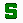 Na obrazovce nyní vidítme hlavní okno s lištou, na které se v horní části objeví hlavní menu. Součástí hlavního menu jsou 4 možnosti: FILE (soubor); SETTINGS (nastavení); WINDOW (okno); HELP (pomoc). Možnosti z této lišty je možné dále rozbalit.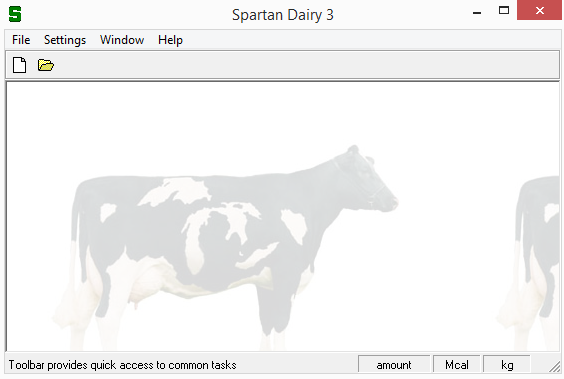 File (soubor) New Ration – tvorba nové krmné dávkyNew Feed Library – vytvoření nové databáze krmiv Open Ration – otevření rozpracované/uložené krmné dávkyOpen Feed Library – otevření databáze krmivExit – ukončení programu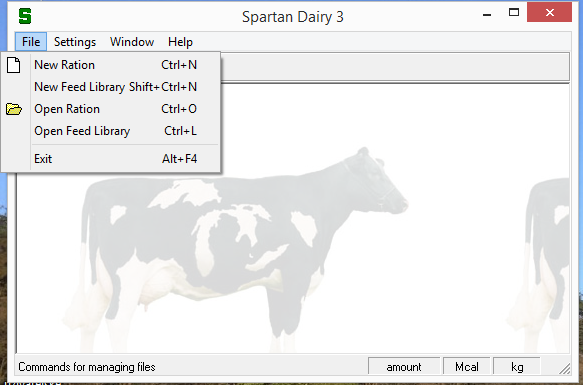 Settings (nastavení)General settings (obecné nastavení) – nastavení stejných hodnot, které jsou ve stavovém řádku (viz dále)User defined columns (uživatelsky definované sloupce)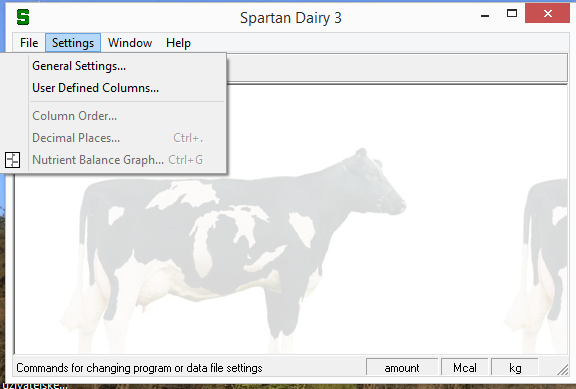 Window (okno)Možnosti pro zmenšení okna nebo seřazení jednotlivých okenHelp (pomoc)User Manual – slouží k otevření uživatelského manuáluSupport Web Site – nápověda na internetu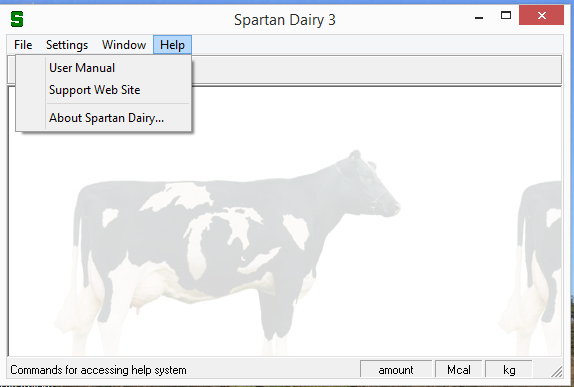 Pod hlavním menu nalezneme panel nástrojů, který obsahuje 2 ikonyBílá pro vytvoření nové krmné dávky, žlutá pro otevření již existující krmné dávky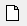 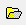 Ve spodní části okna najdeme stavový řádek, kde se nacházejí další informace pro zacházení s programem, ale také jednotky, ve kterých máme nastavené počítání.Přepínání (kromě kláves lze použít i dvojklik na příslušnou ikonu)mezi lb/kg – pomocí F5mezi Mcal/Mjoule – pomocí F4Spartan Dairy pracuje s dvěma typy složek (databáze krmiv nebo krmná dávka). Přičemž lze tvořit novou krmnou dávku, nebo pokračovat v již rozpracované.Pro otevření rozpracovaného souboru vybereme možnost FILE (Složka)  OPEN RATION (Otevřít dávku), což otevře normální vyhledávací okno, kde najdeme soubor, který chceme otevřít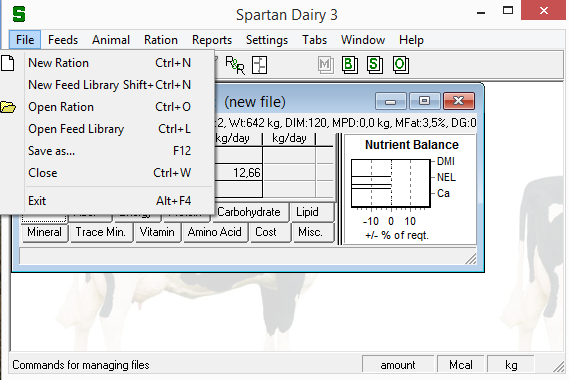 Ukládání souboruFILE (Složka)  SAVE AS (Uložit jako)FILE (Složka)  SAVE (Uložit)Ctrl + SZavření souboruFILE (Složka)  CLOSE (Zavřít)FILE (Složka) EXITCtrl + WCtrl + F4Kliknutím na křížekDatabáze krmivOkno pro databázi krmiv obsahuje seznam krmiv včetně jejich živinových hodnot organizovaných do 12 kategoriíHlavní tabulka (HOME) – hlavní informace o každém krmivu a obsahuje % DM (% sušiny) Některé hodnoty lze editovat 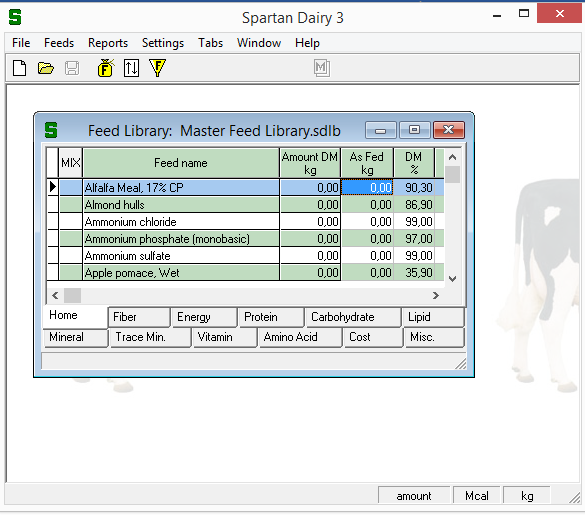 Výpočet krmné dávkyOkno pro výpočet krmné dávky obsahuje 1. Souhrn klíčových informací o zvířeti2. Seznam krmiv i s množstvím a živinovými hodnotami organizovanými do 12 tabulek3. Souhrn dávky – jaká je potřeba živin, kolik živin bylo dodáno, jaký je rozdíl4. Graf živinové vyváženosti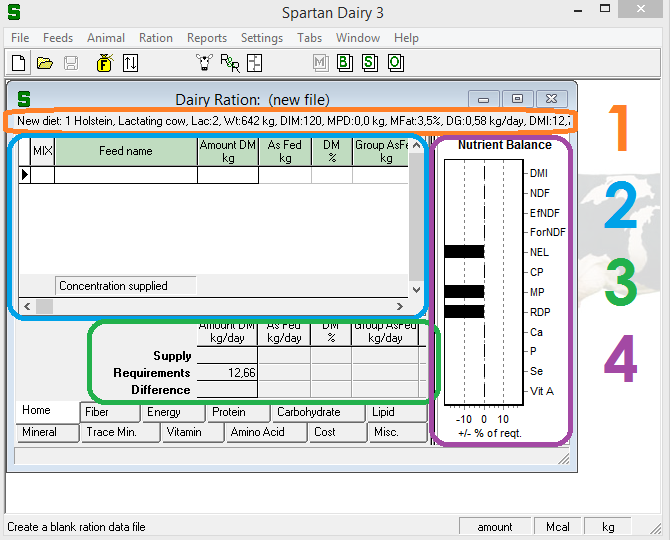 Přepínání mezi jednotlivými tabulkami pouhým klikáním, užitím klávesových zkratek Shift + Ctrl +  _ (první písmeno z názvu tabulky)Home – HFiber – FEnergy – EProtein – PCarbohydrates – CLipid – L Macro Mineral – M Trace Mineral – T Vitamin – VAmino Acid – ACost – O Miscellaneous – X 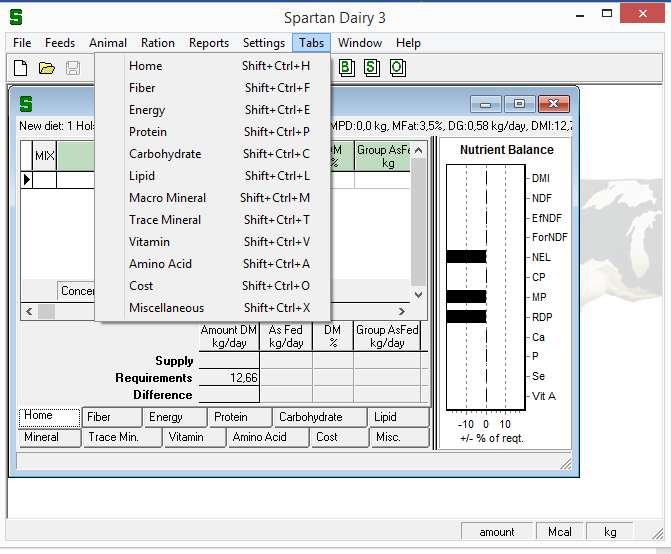 Lze použít tři odlišné způsoby pro hodnocení krmiv a krmné dávky Ration Summary Basis (Souhrnný přehled) Souhrnný přehled lze vyjádřit ve dvou ukazatelích – v množství živin (AMOUNT) nebo v koncentraci živin (CONCENTRATION), pro přepínání mezi ukazateli stačí dvojklikEnergy Measures (Způsoby měření energie)Energii lze měřit ve dvou jednotkách – v joulech (Mjoule) nebo v kaloriích (Mcal)Weight Measures (Způsoby měření hmotnosti)Hmotnost lze měřit ve dvou jednotkách – v kilogramech (kg) nebo v librách (lb)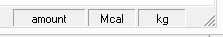 Práce s krmivyKaždá KD se skládá ze souboru krmiv. V SD3 pracujeme s pracovním listem Worksheet. Každý řádek v pracovním listu představuje jednu krmnou komponentu a každý sloupec její charakteristiku. Při práci s krmivy používáme příkazy z menu Feeds. Těmito příkazy můžeme přidávat (Add) a mazat (Delete) krmiva z KD nebo databáze a vyjmout/kopírovat/vkládat (Cut/Cope/Paste) mezi soubory. Třídění krmiv podle vlastností můžeme měnit v rámci pracovního listu.  Některé příkazy v menu Feeds se liší podle toho, zdali je označeno jedno, nebo více krmiv.Pro jednodušší hledání mezi krmnými komponentami lze využít Filter Feeds (vyhledávání podle kategorií, názvu, atd).Přidávání krmivExistují dvě možnosti:Feeds  Add Feeds – dialogové okno umožňuje vybírat krmiva ze zdrojového souboru a kopírovat je do rozpracované KD či databázeNebo můžete kopírovat a vkládat krmiva rovnou z jednoho souboru do druhého.Dialogové okno lze otevřít třemi způsoby:Hlavní menu Feeds  Add FeedsIkona na nástrojové liště Použití klávesové zkratky Ctrl + F Po otevření dialogového okna musíme vybrat soubor, ze kterého budeme vkládat krmiva (databázi nebo již existující soubor s KD). Následně se objeví dialogové okno Add Feeds. Dialogové okno přidání krmiv Add Feeds má několik hlavních součástí: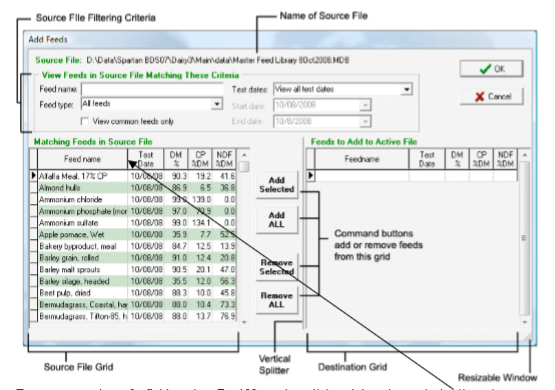 V horní části dialogového okna se nachází rámeček View Feeds in Source File Matching These Criteria, který slouží jako filtr k zobrazování krmiv, kterým můžeme filtrovat podle jména, typu krmiva atd. Filtr Feed name vyhledá všechna krmiva, která mají v názvu obsažené vyhledávané slovo 😉 		např. silážKliknutím na Feed Type se rozbalí lišta pro výběr typu krmiva. Vybírání krmných komponent ve zdrojové tabulce Klepnutím levým tlačítkem myši na symbol černého trojúhelníčku označíme řádek. Pokud chceme označit více jednotlivých krmiv – podržíme tlačítko Ctrl. Pokud chceme označit více krmiv, které jdou po sobě, stačí kliknout na první a poslední krmivo výčtu, za současného držení klávesy Shift. Označený řádek má modré pozadí se symbolem černé tečky vedle. Řazení krmiv ve zdrojové tabulceKrmiva můžeme řadit podle: názvu, procenta sušiny (DM%), dusíkatých látek (CP), neutrálně detergentní vlákniny (NDF). Řazení spustíme kliknutím na příslušné okénko s názvem vlastnosti. Opakované kliknutí obrátí pořadí. Tímto způsobem můžeme najít krmivo s nejvyšší/nejnižší hodnotou dané vlastnosti. Přidání krmiv do cílové tabulkyPo vybrání jednoho nebo více krmiv klikneme na Add Selected. Přidání lze též provést dvojitým kliknutím na komponentu. Po přidání všech krmiv ze zdrojového souboru stiskneme Add ALL. Nastavení řazení funguje stejně jako ve zdrojové tabulce. Odstraňování krmiv z cílové tabulkyPro smazání jedné nebo více položek ji označíme a klikneme na Remove selected. Pro smazání všech položek zvolíme Remove All. Stisknutím OK ukončíme proces a všechna námi zvolená krmiva se přidají do krmné dávky. Stisknutím Cancel se dialogové okno zavře bez přidání jakéhokoliv krmiva. Kdykoli jsou krmiva přidána do KD, program zaktualizuje nutriční hodnoty. V hlavním menu Feeds  Delete Feeds lze vymazat jedno nebo více krmiv z databáze nebo KD. Totéž lze provést i pomocí klávesové zkratky Ctrl + Del. Pokud žádná krmiva v pracovním listu nejsou vybrána, smaže program modře podbarvené krmivo.Smazání je ještě třeba potvrdit ve vyskakovacím dialogovém okně kliknutím na Yes. Poznámka:	Pokud něco nechtěně vymažete a zároveň jste od vymazání soubor neuložili, můžete vymazané položky obnovit. Jednoduše otevřete další kopii originálního souboru a vymazané položky zkopírujte zpět do originálního souboru. Aktualizování krmiva v databáziFeeds  Update Feed slouží k aktualizování údajů o krmivech. Klávesová zkratka pro tuto volbu je Ctrl + U. Aktualizovat lze pouze v databázi krmiv, nikoliv v KD. Význam symbolů, které se nacházejí ve indikačním sloupci nalevo od sloupce Feed name, vyjadřují status řádku:Aktivní řádek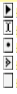 Aktivní řádek, jehož data jsou měněnaVybraný řádekVybraný a aktivní řádekNevybraný a neaktivní řádekAKTIVNÍ ŘÁDEKKdyž kliknete na řádek, podbarví se modře a před řádkem se zobrazí symbol. Jakmile začnete upravovat data v řádku, symbol se změní. Po ukončení úprav se symbol opět změní zpět.VYBÍRÁNÍ KRMIVVybrání všech krmivFeeds  select allCtrl + AVYJMOUT, KOPÍROVAT, VLOŽITMůžeme vyjmout Feeds  Cut či kopírovat Feeds  Copy krmiva z jednoho souboru KD či databáze a posléze je vložit Feed  Paste do jiného souboru. Kopírovat a vkládat můžeme také ze souboru Excel. VYTVÁŘENÍ KRMNÝCH SMĚSINejdříve vybereme krmiva, která mají být smíchána. Poté vybereme Feeds  Mix v menu. Krmiva poté budou smíchána a objeví se v KD nebo databázi dohromady pod názvem „New mix“. Název změníme jednoduše přepsáním. Kliknutím na symbol + zobrazíme složení směsi. Filtrování krmiv v databáziFunkce Filter Feeds nám pomůže rychleji najít v databázi určitá krmiva. V menu databáze vybereme Feeds  Filter Feeds nebo klikneme na symbol. Pokud jsou krmiva filtrována, kliknutím na přeškrtnutý symbol filtraci zrušíme. Tato funkce je dostupná pouze v databázi krmiv. Řazení krmiv v databáziKrmiva v databázi či KD můžeme řadit několika způsoby, např: příkazem Feeds  -> Sort Feed By, kde máme několik možností řazení – podle názvu, data, typu atd. Úprava živinového složeníPro úpravu jednotlivých složek živinového složení jednoduše hodnotu přepíšeme. Potřebujeme-li upravit více složek, použijeme volbu hlavního menu Feeds  Nutrient Composition, což vyvolá dialogové okno, ve kterém můžeme na úpravách pracovat. Některé hodnoty jsou programem vypočítávány a nelze je manuálně přepsat.Kapitola 6 Charakteristika krmivKaždé krmivo je charakterizováno obsahem živin a dalšími doplňujícími informacemi. Tyto údaje jsou rozděleny do 12 skupin/kategorií a každá z nich je na samostatném listu ve formě tabulky. V každé tabulce je ale vždy uveden typ a název krmiva a množství krmiva v sušině. Některé charakteristiky se objevují na více listech, a proto jsou vysvětlivky uváděny pouze u té skupiny, do které patří (vyznačeno tučně).Obecné pojmyMIX Column - říká nám, zda se jedná o krmnou směs nebo o krmivoFeedname - název krmiva (max 50 znaků) 
Amount DM - Amount Dry Matter - množství krmiva v sušině, které dáme zvířeti 
Home - Základní charakteristika krmiva 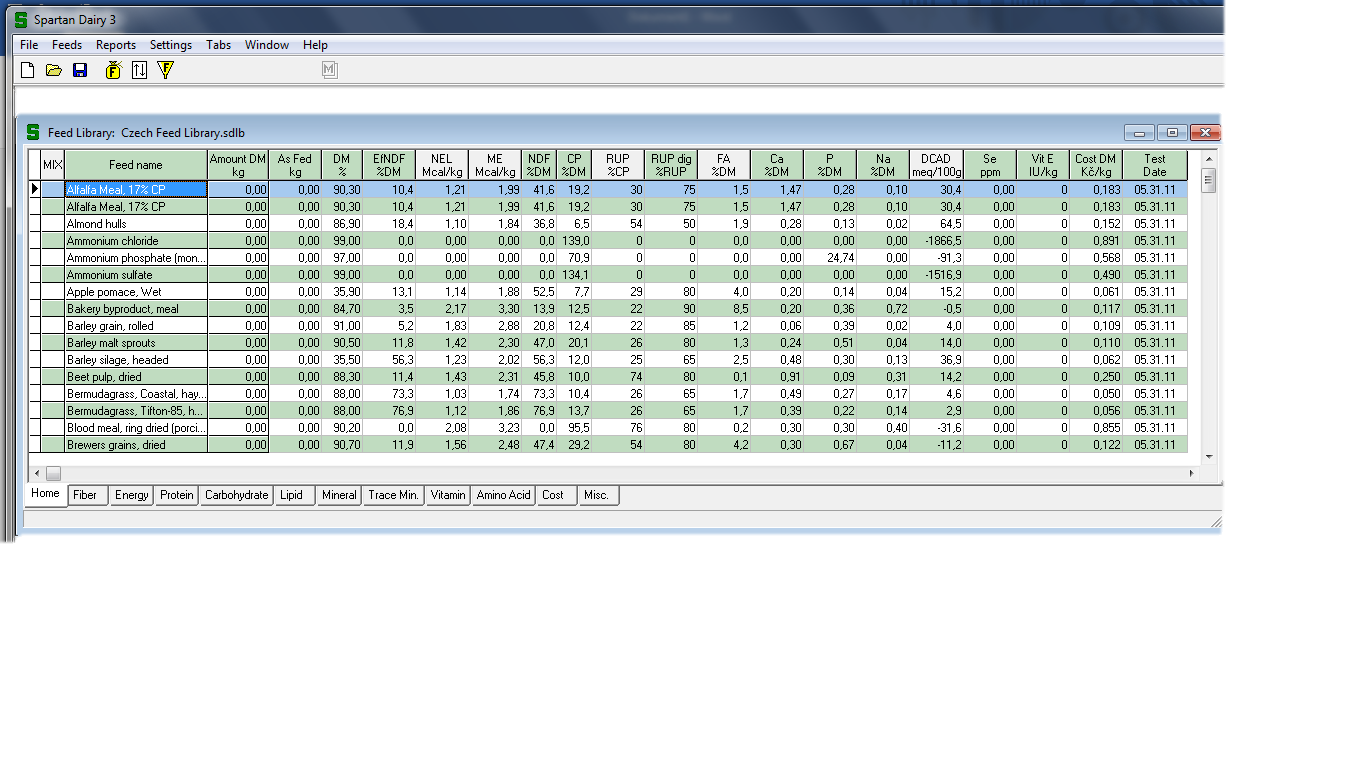 UkazateleAs Fed, Group As Fed, Diet, EfNDF, NEL, ME, NDF, CP, RUP, RUP dig, FA, Ca, P, Na, DCAD, Se, Vit E, Cost DM, Test DateAs Fed - Amount as Fed - množství krmiva v původní hmotě, které dáme zvířetiDM % - % sušinyGroup AsFed – množství krmiva pro skupinu zvířat v původní hmotě (= As Fed x počet zvířat ve skupině) Diet % - % zastoupení krmiva z celkové krmné dávky v sušiněFibre - Vláknina a její charakteristikaUkazateleNDF, efNDF, ForNDF, Lignin, NDF dig, ADF, RDNDF, Detergent Fiber, tdNDFNDF – neutrálně detergentní vlákninaefNDF – efektivní neutrálně detergentní vláknina, udává relativní velikost částic vlákniny, je vyjádřena v % DM nebo v % NDFForNDF - Forage NDF – NDF pocházející z objemných krmivLignin - lignin NDF dig - NDF Digestibility – stravitelnost NDFADF – acidodetergentní vlákninaRDNDF - Rumen Degraded Neutral Detergent Fiber - NDF degradovatelná v bachoru tdNDF - Total Digestible Neutral Detergent Fiber – celkově stravitelná NDF (tj. stravitelná v celém trávicím traktu) Energy – Energie a její charakteristikaUkazateleNEL, NEm, NEg, ME, NEL89, ME89, NEL01, ME01, DEp, Disc. Fac., DE1X, MF‐TDN/MFTDN, TDN1X, NEL - Net Energy for Lactation - Netto energie pro laktaci (Spartan 3 – vlastní systém) NEm - Net Energy for Maintenance – Netto energie pro záchovu (Spartan 3 - vlastní systém)  NEg - Net Energy for Gain - Netto energie pro přírůstek (Spartan 3 – vlastní systém)  ME - Metabolizable Energy - metabolizovatelná energie (Spartan 3 - vlastní systém) NEL89 – Netto energie pro laktaci podle NRC 1989ME89 – Metabolizovatelná energie podle NRC 1989NEL01 – Netto energie pro laktaci podle NRC 2001ME01 – metabolizovatelná energie podle NRC 2001DEp - Digestible Energy at Production - stravitelná energie na produkci (Spartan 3 - vlastní systém)  Disc. Fac.- Energy Discount Factor – faktor, který udává snížení stravitelnosti, ke kterému dojde, zvýší-li se příjem energie na dvojnásobek záchovné potřeby, slouží při výpočtu DEp (Spartan 3 - vlastní systém)DE1X  - Digestible Energy at 1X Maintenance - stravitelná energie na záchovu (Spartan 3 - vlastní systém)  MF‐TDN/MFTDN - Metabolic Fecal Total Digestible Nutrients - celkové stravitelné živiny endogenního (metabolického) původu vyloučené ve výkalech (Spartan 3 - vlastní systém)  TDN1X - Total Digestible Nutrients at 1X Maintenance – celkové stravitelné živiny na záchovuProtein – Protein a jeho charakteristikaUkazateleCP, RUP, RDP, MP, RUPdig, A prot, B prot, C prot, Kd Bprot, Kp Bprot, NPNCPE, RUP 89, RDP 01, MP 01, tdTruP, NDICP, ADICPCP - Crude Protein – dusíkaté látky RUP - Rumen Undegraded Protein – protein nedegradovatelný v bachoru (Spartan 3 - vlastní systém)RDP - Rumen Degraded Protein – protein degradovatelný v bachoru (Spartan 3 - vlastní systém)MP - Metabolizable Protein – metabolizovatelný protein (Spartan 3 - vlastní systém) RUPdig – stravitelnost proteinu nedegradovatelného v bachoru (Spartan 3 - vlastní systém)A prot - A Protein Fraction – proteinová frakce A rychle rozpustný protein B prot - B Protein Fraction – proteinová frakce B – potenciálně degradovatelný protein C prot - C Protein Fraction – ptoeinová frakce C – nerozpustný protein nedegradovatelnýKd Bprot - Digestion Rate of B Protein Fraction – míra degradace/stravitelnosti proteinové frakce BKp Bprot - Passage Rate of B Protein Fraction – rychlost pasáže proteinové frakce BNPNCPE - Non-protein Nitrogen in Crude Protein Equivalents – neproteinový N přepočtený na dusíkaté látky (tj. vynásobený 6,25) RUP 89 - protein nedegradovatelný v bachoru podle NRC 1989RDP 01 – protein degradovatelný v bachoru podle NRC 2001MP 01 – metabolizovatelný protein podle NRC 2001 tdTruP – celkově stravitelné bílkoviny NDICP - Neutral Detergent Insoluble Crude Protein – neutrálně detergentní nerozpustné dusíkaté látky ADICP  - Acid Detergent Insoluble Crude Protein – acidodetergentní nerozpustné dusíkaté látky Carbohydrate – Sacharidy a jejich charakteristikaUkazateleNFC, NFCdig, tdNFC, Starch, RDStarch, Sugar, INFA, SolFiber, RDSolF, RDOMNFC - Non‐fiber Carbohydrate – nevlánkninové sacharidyNFCdig - Non‐fiber Carbohydrate Digestibility – stravitelnost nevlákninových sacharidůtdNFC - Total Digestible Non‐fiber Carbohydrate – celkové stravitelné nevlákninové sacharidyStarch - škrobRDStarch - Rumen Degraded Starch - škrob degradovatelný v bachoruSugar - cukry (jednoduché sacharidy – mono a disacharidy)INFA - Ingested Fermented Acids – stravitelné fermentační produkty (kyseliny) pocházející z konzervovaných krmiv (kyselina mléčná, octová, …), slouží k výpočtu obsahu rozpustné vlákninySolFiber - Soluble Fiber – rozpustná vlákninaRDSolF - Rumen Digestible Soluble Fiber - rozpustná vláknina stravitelná v bachoruRDOM - Rumen Degraded Organic Matter – organická hmota degradovatelná v bachoruLipid – Tuky a jejich charakteristikaUkazateleEE, FA, MUFA, PUFA, BHFA, IDUFA, FAdig, tdFAEE - Ether Extract - tuk FA - Fatty Acids - mastné kyseliny (MK)MUFA - Monosaturated Fatty Acids - mononenasycené MK (s 1 dvojnou vazbou)  PUFA - Polyunsaturated Fatty Acids - polynenasycené MK (vícenenasycené, s 2 a více dvojnými vazbami)BHFA - Biohydrogenated Fatty Acids - biohydrogenované MK (nenasycené, které jsou v bachoru nasyceny během biohydrogenace)  IDUFA - Intestinally Digested Unsaturated Fatty Acids – nenasycené MK, které jsou stravitelné v tenkém střevěFAdig - Fatty Acid Digestibility – stravitelnost MKtdFA - Total Digested Fatty Acids – celkové stravitelné MKMineral, Trace mineral – minerální a stopové prvky a jejich charakteristikaUkazateleCa, Abs Ca, P, Abs P, Mg, Abs Mg, K, Na, Cl, S, DCAD, Ash, Co, Cu, Abs Cu, Fe, Abs Fe, I, Abs I, Mo, Mn, Abs Mn, Se, Abs Se, Zn, Abs, ZnAbs XY – absorption coefficent – koeficient absorpce daného prvkuDCAD - Dietary Cation‐Anion Difference – poměr kationtů a aniontů Ash – popelVitamin – Vitaminy a jejich charakteristikaUkazateleVit A, Vit D, Vit EAmino Acid – Aminokyseliny a jejich charakteristikaUkazateleLys, Met, TEAATEAA - Total Essential Amino Acids – celkové esenciální aminokyselinyCost – náklady, cena UkazateleCost AsSold, Wt AsSold, Cost DM, Purchased?Cost AsSold – Cost as Sold - nákupní cenaWt AsSold – Weight as Sold - nákupní hmotnost Cost DM - Cost of Dry Matter – cena přepočtená na jednotku sušiny  Purchased? - Purchased Feeds – poznačíme, pokud se jedná o nakoupené krmivo Miscellaneous – Různé UkazateleTest Date, Feed Type, Feed Category, Common Feed?Test Date – datum analýzyFeed Type – druh krmiva Feed Category - kategorie krmiv (zahrnuto do některých výpočtů)Common Feed? - běžné krmivo? – poznačit, pokud používáme často, pomůže nám to s tříděním krmivDatabáze krmivVytváření nové databáze krmivK vytvoření nové databáze klikneme na File  New Feed Library. Prvním krokem ve vytváření nové databáze je výběr zdroje pro krmiva. První dialogové okno, které se otevře při vytváření nové databáze je Select Source. Použijeme toto okno pro výběr zdroje krmiv. Dobrým zdrojem je Master Feed Library. Pro otevření existující databáze krmiv vybereme File  Open Feed Library. Nástrojová lišta v databázi má několik součástí a podmenu, které slouží k práci v rámci knihovny. Databáze krmiv Master Feed Library – Hlavní databáze – nemůže být pozměněna ani v rámci Windows zkopírována a dále upravována. Pokud chceme využít krmiva z hlavní databáze k vytvoření vlastní, měli bychom použít Sample Library. Otevřeme Sample Library a uložíme ji pod novým jménem – poté v ní můžeme dělat jakékoliv změny. Po uložení změn můžeme najít nová krmiva v rámci dialogového okna Add Feeds.Organizování databázeMůžeme vytvořit neomezené množství databází krmiv, ale obecně je rozumné mít jednu databázi pro jednu farmu.  Pokud optimalizujeme KD pro několik farem, můžeme používat jednu databázi pro každou farmu a poté mít jednu databázi společnou pro všechny farmy. Krmiva, která jsou běžně používána v rámci databáze, by měla být označena ve sloupečku Common Feed v tabulce Miscellaneous. (Různé). Poté při hledání krmiv v dialogovém okně Add Feeds můžeme zaškrtnout box Viewing common feeds only a rychle tak najít krmiva, která používáme nejčastěji. Přidání nového krmiva Vybereme Add Feeds z menu. Příkaz a dialogové okno fungují stejně jako při přidávání krmiv do KD. Popis cílového zvířeteVybírání plemene a kategorie zvířeteMožnosti pro výběr kategorie jsou:Dojnice v laktaci = Lactating cow Suchostojná dojnice = Dry cow / vysokobřezí jalovice = late pregnant heifer  (2 měsíce do porodu)Jalovice = HeiferPopis cílové jalovicePoužijeme toto dialogové okno pro vložení informací o jaloviciCurrent age: současný věk – používá se při výpočet hmotnosti Total body weight: předpokládaná (standardní) hmotnost, pro jalovici daného plemene a věku. Lze manuálně přepsat na aktuální hmotnost.Mature body weight: předpokládaná hmotnost jalovice daného plemene při dosažení tělesné dospělostiTarget age: požadovaný věk, kterého by jalovice měla dosáhnout na konci aktuální růstové fázeTarget Non-pregnant BC3 body weight – požadovaná hmotnost jalovice odpovídající BC3 po odečtení hmotnosti plodu a plodových obalů, je-li jalovice březí. Tento údaj je využíván k výpočtu denního přírůstku. Vložená hodnota musí být větší nebo rovna aktuální hmotnosti jalovice. Actual dry matter intake (DMI) – aktuální příjem sušiny je programem využíván pro různé výpočty. Popis cílové dojnice v laktaciVýběr fáze laktace:	Změna fáze laktace automaticky upraví výchozí nastavení. Počet dní v laktaci změní nastavení pro tělesnou hmotnost a kondici. Tyto údaje mohou být nastaveny nezávisle na sobě. Nastavení aktuálních informací o dojnici:Jak aktuální laktace ovlivní modelový předpoklad:Změna Lactation number (pořadí laktace) automaticky upraví tělesnou hmotnost krávy a její denní přírůstek. Předpokládá se, že prvotelky na začátku laktace dosahují 80 % dospělé hmotnosti a po druhém porodu 92 %. Na začátku třetí laktace dosahují tělesné dospělosti. Jak počet dní v laktaci ovlivňuje modelový předpoklad:Days in milk (počet dní v laktaci) slouží k odhadu aktuální hmotnosti i kondice krávy a vychází z hmotnosti v dospělosti a pořadí laktace. Target Milk yield (požadovaná dojivost) a složení mléka (fat – tuk, T Protein – celkový protein, Lactose) jsou využívány k výpočtu potřeby živin a k odhadu příjmu krmiva. Výchozí hodnoty složení mléka jsou dány plemenem a program si je sám doplní. Požadovaná dojivost musí být vyplněna uživatelem, aby optimalizace KD byla přesná. Přednastavené hodnoty složení mléka lze upravit s tím, že při změně % tuku dojde i ke změně v % proteinu, pokud však máme % tuku upravené, můžeme poté změnit i % proteinu. 😉 Nákupní cena mléka a aktuální příjem sušinyPokud vložíme tyto hodnoty, budou využity pro další výpočty (čistého příjmu, …). Popis suchostojné dojnice a březí jaloviceCow stage (Životní etapa krávy)Změna ukazatele automaticky upraví výchozí nastavení pro days in milk (dny laktace), což změní hodnoty tělesné hmotnosti a kondice. Avšak lze je nezávisle na sobě měnit. Dny do porodu jsou nastaveny na 40 dní pro suchostojné dojnice a jalovice a na 21 pro suchostojné dojnice a jalovice ve vysoké březosti. Upcoming lactation number - pořadí následující laktaceZměna Lactation number (pořadí laktace) automaticky upraví tělesnou hmotnost krávy a její denní přírůstek. Předpokládá se, že prvotelky na začátku laktace dosahují 80 % dospělé hmotnosti a po druhém porodu 92 %. Na začátku třetí laktace mají již váhu dospělé krávy.Days to calving (Dny do porodu)Dny do porodu jsou využívány k výpočtu předpokladu váhy, kterou dojnice přibere během březosti (určení výživových požadavků pro podporu březosti a k předpokladu poklesu příjmu krmiva v pozdní březosti). Počet dní do porodu ovlivňuje předpokládaný příjem sušiny a potřebu živin, potřeba energie a proteinu se zvyšuje v závislosti na délce březosti a na růstu dělohy. V souvislosti s růstem a přípravou mléčné žlázy na laktaci se potřeba živin 3 týdny před porodem dále zvyšuje. Předpokládaný příjem krmiva se s blížícím se porodem snižuje. Rozdíl mezi celkovou tělesnou hmotností a tělesnou hmotností bez plodu narůstá s blížícím se porodem DCAD strategie – dietaty cation-anion difference strategie – poměr kationtů a aniontů dále mění potřebu živin a příjem v posledních 3 týdnech březosti. Total body weight (Celková tělesná hmotnost)Současná hmotnost váhy včetně váhy plodu. Mature body weight – Hmotnost krávy v dospělostiJe závislá na plemeni. Hmotnost v dospělosti je v programu využívána k odhadu aktuální hmotnosti. Aktuální hmotnost je využívána k odhadu příjmu krmiva a potřeby většiny živin. Hmotnost dospělé krávy vychází z hmotnosti odpovídající BCS 3, takže se může od aktuální hmotnosti krávy lišit Aktuální tělesná hmotnost se nejlépe mění v dialogovém okně "Set Daily Body Weight Gain Parameters" nebo "Gain and Pregnancy …" z "Animal" menuAktuální příjem sušiny je součástí několika výpočtů v programu.DCAD strategie – dietaty cation-anion difference strategie – poměr kationtů a aniontů upozorňuje na možná rizika spojená s disbalancí v této oblastiDMI adjustment - Úprava příjmu sušiny – umožňuje nám měnit předpokládaný příjem sušiny krmiva v případech, kdy příjem krmiva u krávy neodpovídá předpokládaným hodnotám. Odhad příjmu sušinyPříjem sušiny je predikován na základě tělesné hmotnosti, dojivosti, složení mléka a přírůstku hmotnosti a korigován v obdobích před a po porodu, kdy u dojnic dochází k poklesu příjmu krmiva. Odhad potřeby energieOdhady potřeby NE a ME jsou založeny na potřebě energie k dosažení požadovaných (produkčních) parametrů a na předpokládaném příjmu krmiva. Dialogové okno Set Daily Body Weight Gain Parameters Current total body weight – aktuální/současná celková tělesná hmotnostCurrent body condition score – aktuální hodnota BCS s využitím pětibodové stupnice, kde 1 je extrémně hubený, 5 extrémně obézníCurrent days pregnant – délka březosti ve dnech, slouží ke stanovení potřeby živin souvisejících s březostí a k určení hmotnosti plodu a plodových obalů. Dny březosti = 280 – počet dní do poroduCurrent body weight without fetus - aktuální hmotnost po odečtení hmotnosti plodu a plodových obalů Current non-pregnant BC3 body weight – aktuální hmotnost krávy odpovídající BCS 3 po odečtení hmotnsoti plodu a plodových obalů Mature body weight - tělesná hmotnost v dospělosti – hmotnost nebřezí krávy odpovídající BCS 3, této hmotnosti krávy obecně dosahují ve třetí laktaciSet Environmental Parameters – nastavení parametrů okolního (stájového) prostředí a aktivity zvířatPoužijeme dialogové okno Set Environmental Parameters k nastavení teploty prostředí a aktivity.  Obě tyto hodnoty ovlivní předpokládaný příjem krmiva a potřebu energie. Strategie pro sestavování a optimalizaci KDPokud sestavujeme krmnou dávkuŘádně popíšeme cílové zvíře. Vybereme jednotlivé komponenty z databáze krmiv nebo z jiné KD.Seřadíme komponenty podle typu krmiva a při tvorbě KD postupujeme odshora dolů, tj. od objemných krmiv až po doplňky. Objemná krmiva zadáváme tak, aby tvořila cca polovinu KD. Přidáme obiloviny či jiná jadrná krmiva tak, abychom dorovnali předpokládaný denní příjem sušiny, ale necháme cca 2 % DMI pro minerální a vitamínové doplňky. Upravíme poměr jadrných a objemných krmiv tak, aby odpovídaly potřebě energie a vlákniny. Nejdůležitější je dodržet hodnotu EfNDF (efektivní vláknina). V této fázi nevadí, bude-li krmná dávka mírně deficitní na energii. Méně dodané energie znamená, že kráva bude mobilizovat tělesné rezervy, což je po určitou dobu v pořádku.Pokud chceme přidat nějaké tuky, nahradíme jimi část zrnin. KD bychom ale pak měli sestavovat na nižší DMI. Pokud je třeba, přidáme proteinový koncentrát tak, že nahradíme kilogram jádra kilogramem koncentrátu. Úpravu KD můžeme dělat buď na bázi CP nebo MP (metabolizovatelný protein).Ujistíme se, že hodnoty RDP odpovídají potřebě.Zkontrolujeme lysin a methionin. Je v pořádku, pokud dosahují o něco nižších hodnot, než by měly (až o 10-20 %), zejména pokud je MP vyšší, než je potřeba. Z minerálních látek nejdříve doplňujeme P pak Ca, poté ostatní makrominerály a nakonec stopové prvky a vitamíny, zvýšenou pozornost věnujeme selenu. Pokud jsme v oblastech s půdou deficitní na Se, doplníme nejprve Se a poté kontrolujeme vše ostatní.Při používání individuálních krmných doplňků nejprve uhradíme potřebu P, poté Ca, Na, Se a nakonec potřebu vit. A, EVrátíme se zpět a zkontrolujeme vše ještě jednouPokud optimalizujeme krmnou dávku, upravujeme komponenty na základě sušiny nebo na základě % zastoupení v krmné dávce. Postupujeme podle grafu živinové vyváženosti směrem odshora dolů. Doplníme objemná krmiva (Forages) tak, aby odpovídala potřebě ForNDF Upravíme jádrná krmiva (Concentrates) tak, aby celkový příjem sušiny odpovídal 98 % předpokládaného příjmu sušiny. Upravíme objem a jádro tak, aby odpovídaly potřebě energie a vlákniny.Nahradíme část jádra proteinovými doplňky tak, aby odpovídaly potřebě CP Nahradíme část proteinových doplňků doplňky MP, pokud je to třebaZnovu zkontrolujeme, abychom se ujistili, že NDF, EfNDF, NEL, CP a MP hodnoty jsou ve správném rozmezí. Přidáme sůl (0,25-0,5 % z celkového množství sušiny) a vápenec nebo dikalciumfosfát (hydrogenfosforečnan vápenatý) tak, aby odpovídaly potřebě Ca a PNakonec přidáme stopové prvky a vitamínové doplňkyVaším cílem by mělo být dosažení:95 – 105 % předpokládaného denního příjmu sušiny a potřeby NDF, ForNDF, EfNDF, NEL, CP, MP90 – 120 % potřeby Ca, P, Na, Se50 – 150 % potřeby dalších stopových prvků a vitamínůVýsledky Můžeme si nechat vytisknout 3 druhy výstupů. Nabídku najdeme v hlavním menu pod Reports. Volba Mix Report vytiskne složení krmných komponent ve směsi, které lze použít pro její výrobu. Volba Batch Report vytiskne recepturu, podle které se může vyrobit krmná dávka.  Zahrnuje několik verzí receptury, podle kterých můžeme vyrobit požadované množství KD.Office report obsahuje základní informace a živinové specifikace krmné dávky včetně detailních vlastností každého použitého krmiva. Obvykle zabere 6 až 8 stran.Summary Report pouze shrnuje Office Report. Obvykle zabere dvě strany.Všechny možnosti výstupů mohou být zobrazeny či vytisknuty. Pro tisk zvolíme Reports  summary report vyplníme políčka pro jméno atd., klikneme na Print  Preview a pokud bude vše v pořádku, klikneme na ikonu tiskárny v nástrojové liště nad náhledem dokumentu. Pro uložení KD zvolime File  Save As, KD pojmenujeme a klikneme na Uložit.Počet dní v laktaciObdobí10Kráva po porodu (fresh cow)60První fáze laktace (early lactation cows)120Druhá fáze laktace (mid lactation cows)240Třetí fáze laktace (late lactation cows)320Kráva na konci laktace (predry cows)